۲۱۷ - ای ناظر بملکوت ابهیحضرت عبدالبهاءاصلی فارسی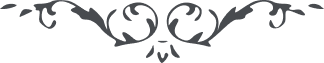 ۲۱۷ - ای ناظر بملکوت ابهی ای ناظر بملکوت ابهی،  اگر از فيوضات ملکوت ابهی  حظّ اوفری خواهی و اگر از اشعّهٔ ساطعه از شمس حقيقت وجه انوری جوئی و اگر از رياض حديقهٔ ملکوت ابهی  نفحه معطّری طلبی در اعلاء کلمة اللّه بکوش و در نشر نفحات اللّه جهد بليغ نما چه که کلّ تأييدات در اين شأن اعظمست و کلّ توفيقات در اين فضل اقدم. قسم بجمال قدم که نَفَسی در اين سبيل کشيدن اعظم از عبادت ثقلين است. 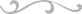 